平成３０年１０月９日保護者　殿小桜保育園　藤戸鉄也来る１０月２０日（土曜日）に『AKIMATURI　ハロウィンパーティ　２０１８』を計画しています。子供たちの大好きな【ハロウィン】を取り入れ、みんなで楽しめたらと思います。園内に広がる不思議不思議ワールドを！是非、御楽しみ下さい。下記の日程で実施致しますので、ご家族お揃いで、お出掛け下さいますようにご案内申し上げます。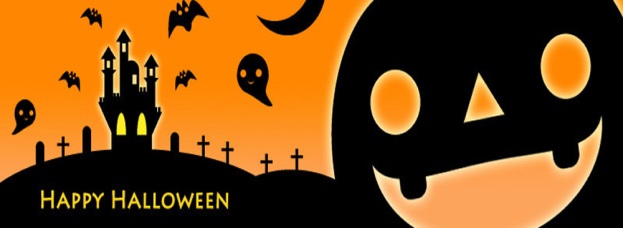 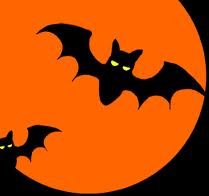 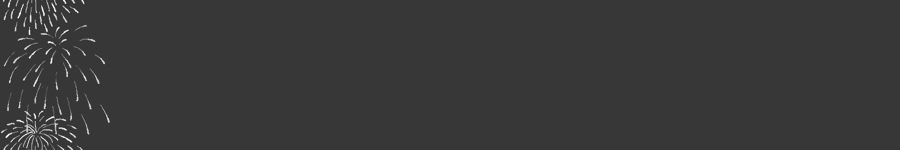 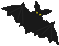 ～開催日！！１０月２０日（土曜日）～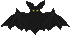 第一部　＊ファンタジーの始まり＊不思議の国の時間はゆっくりと流れます。親子の会話も弾むかな！？（１６：００）　不思議アドベンチャー　（迷い込んだ先にあるものは・・・今日は貴方が物語の主人公♪）手作り★芳香剤コーナー　　　　（ハロウィンボトルを貴方だけの香りで飾りましょう♪）キラキラ金魚すくいコーナー　（見ているだけでも楽しいよ！可愛い金魚にうっとり♡）くじ引きコーナー！　（今日の運試し！狙いは一等賞！わくわくの賞品が待っている）飲食コーナー　　　（ほっぺが落ちそう！親父カレー＆焼きそば、各200円で販売します）ハロウィンプレゼント　（子供用のお菓子セットです。何が入っているかな？）☆軽食は腰をおろしてゆっくりどうぞ。ちゅうりっぷ組を開放しております。ご利用下さい。（尚、ちゅうりっぷ組のご利用時間は１８時２０分までとなっております。ご協力おねがい致します。乳幼児休憩室を『ふれあい室』に準備しております。こちらは随時解放します。授乳・オムツ替えなどにご利用ください）（１８：００）ミニオンズも！?ステージでおおはしゃぎ！！①ステージで盛り上がりましょう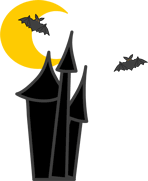 ～仮装コンテスト（飛入り歓迎）定員３０名～　審査員も募集中です！　＊＊＊どしどしご参加ください！仮装キング＆クイーンは誰の手に！？？＊＊＊　　　　　　　　（但し定員に達し次第締切）（１８：３０）　　　　　　　第二部　＊ハロウィンナイト＊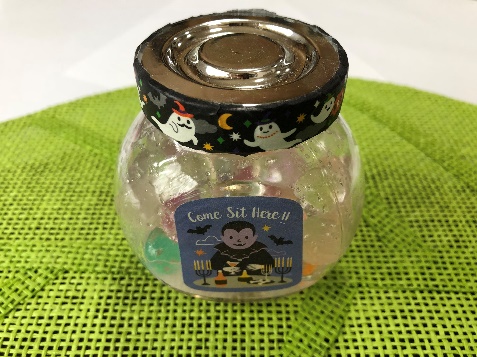 　　　　　　　　＊年長組の歌＊ハロウィンダンス（全園児）＊花火大会（１９：３０頃）　　　　  　終了予定＜諸連絡及びご協力、お願い致します！！＞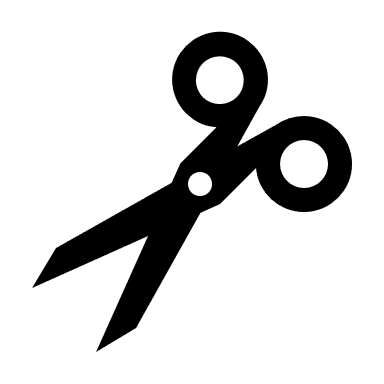 